How did you hear about us?Additional Comment: Additional Comments:  Additional Comment  Filled Out By CenterRequired FormsSignature (Must be signed at the center)_______________________________________________________________	             Parent/Guardian Signature					                                              Date_______________________________________________________________              ______________________Center Representative						                                             DateApplication for EnrollmentApplication for EnrollmentApplication for EnrollmentApplication for EnrollmentApplication for EnrollmentApplication for EnrollmentApplication for EnrollmentApplication for Enrollment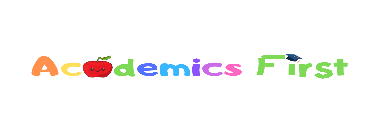 309 Genesee St.Utica, NY 13501(315)624-0272309 Genesee St.Utica, NY 13501(315)624-0272309 Genesee St.Utica, NY 13501(315)624-0272Child InformationChild InformationChild InformationChild InformationChild InformationChild InformationChild InformationChild InformationDate:  Date:  Date:  1st Child1st Child1st Child1st Child1st Child1st Child1st Child1st Child1st Child1st Child1st ChildLast NameLast NameFirst NameFirst NameFirst NameFirst NameFirst NameMIMIMINicknameSchool Busing  Male       FemalePrefer not to specify  Male       FemalePrefer not to specifyAgeMO / YRAgeMO / YRBirth Date /  /Birth Date /  /Birth Date /  /Birth Date /  /Birth City/StateCity:       State:  Birth City/StateCity:       State:  Existing medical conditions, medications and/or special attention your child may requireExisting medical conditions, medications and/or special attention your child may requireExisting medical conditions, medications and/or special attention your child may requireExisting medical conditions, medications and/or special attention your child may requireExisting medical conditions, medications and/or special attention your child may requireExisting medical conditions, medications and/or special attention your child may requireExisting medical conditions, medications and/or special attention your child may requireExisting medical conditions, medications and/or special attention your child may requireExisting medical conditions, medications and/or special attention your child may requireExisting medical conditions, medications and/or special attention your child may requireExisting medical conditions, medications and/or special attention your child may requireAllergies                                                                                                                                                 Asthma          Yes        NoAllergies                                                                                                                                                 Asthma          Yes        NoAllergies                                                                                                                                                 Asthma          Yes        NoAllergies                                                                                                                                                 Asthma          Yes        NoAllergies                                                                                                                                                 Asthma          Yes        NoAllergies                                                                                                                                                 Asthma          Yes        NoAllergies                                                                                                                                                 Asthma          Yes        NoAllergies                                                                                                                                                 Asthma          Yes        NoAllergies                                                                                                                                                 Asthma          Yes        NoAllergies                                                                                                                                                 Asthma          Yes        NoAllergies                                                                                                                                                 Asthma          Yes        NoPediatrician’s NamePediatrician’s NamePhone()  Phone()  Phone()  Phone()  AddressAddressAddressAddressAddressPhotos: May we take and maintain a photo of your child for security purposes? Yes       NoPhotos: May we take and maintain a photo of your child for security purposes? Yes       NoPhotos: May we take and maintain a photo of your child for security purposes? Yes       NoPhotos: May we take and maintain a photo of your child for security purposes? Yes       NoPhotos: May we take and maintain a photo of your child for security purposes? Yes       NoPhotos: May we take and maintain a photo of your child for security purposes? Yes       NoPhotos: May we take and maintain a photo of your child for security purposes? Yes       NoPhotos: May we take and maintain a photo of your child for security purposes? Yes       NoPhotos: May we take and maintain a photo of your child for security purposes? Yes       NoPhotos: May we take and maintain a photo of your child for security purposes? Yes       NoPhotos: May we take and maintain a photo of your child for security purposes? Yes       NoPrimary Hours of CareFROM   AM  PM    TO             AM PM                 Primary Hours of CareFROM   AM  PM    TO             AM PM                 Primary Hours of CareFROM   AM  PM    TO             AM PM                 Primary Hours of CareFROM   AM  PM    TO             AM PM                 Days of the Week in Care Mon     Tues     Wed    Thurs    Fri     Sat     Sun                                    Days of the Week in Care Mon     Tues     Wed    Thurs    Fri     Sat     Sun                                    Days of the Week in Care Mon     Tues     Wed    Thurs    Fri     Sat     Sun                                    Days of the Week in Care Mon     Tues     Wed    Thurs    Fri     Sat     Sun                                    Days of the Week in Care Mon     Tues     Wed    Thurs    Fri     Sat     Sun                                    Days of the Week in Care Mon     Tues     Wed    Thurs    Fri     Sat     Sun                                    Days of the Week in Care Mon     Tues     Wed    Thurs    Fri     Sat     Sun                                    2nd Child2nd Child2nd Child2nd Child2nd Child2nd Child2nd Child2nd Child2nd Child2nd Child2nd ChildLast NameLast NameFirst NameFirst NameFirst NameFirst NameFirst NameMIMIMINicknameSchool Busing Male       Female Prefer not to specify Male       Female Prefer not to specifyAgeMO / YRAgeMO / YRBirth Date//Birth Date//Birth Date//Birth Date//Birth City/StateCity:   State:  Birth City/StateCity:   State:  Existing medical conditions, medications and/or special attention your child may requireExisting medical conditions, medications and/or special attention your child may requireExisting medical conditions, medications and/or special attention your child may requireExisting medical conditions, medications and/or special attention your child may requireExisting medical conditions, medications and/or special attention your child may requireExisting medical conditions, medications and/or special attention your child may requireExisting medical conditions, medications and/or special attention your child may requireExisting medical conditions, medications and/or special attention your child may requireExisting medical conditions, medications and/or special attention your child may requireExisting medical conditions, medications and/or special attention your child may requireExisting medical conditions, medications and/or special attention your child may requireAllergies                                                                                                                                                  Asthma             Yes        NoAllergies                                                                                                                                                  Asthma             Yes        NoAllergies                                                                                                                                                  Asthma             Yes        NoAllergies                                                                                                                                                  Asthma             Yes        NoAllergies                                                                                                                                                  Asthma             Yes        NoAllergies                                                                                                                                                  Asthma             Yes        NoAllergies                                                                                                                                                  Asthma             Yes        NoAllergies                                                                                                                                                  Asthma             Yes        NoAllergies                                                                                                                                                  Asthma             Yes        NoAllergies                                                                                                                                                  Asthma             Yes        NoAllergies                                                                                                                                                  Asthma             Yes        NoPediatrician’s NamePediatrician’s NamePhone()  Phone()  Phone()  Phone()  AddressAddressAddressAddressAddressPhotos: May we take and maintain a photo of your child for security purposes? Yes       NoPhotos: May we take and maintain a photo of your child for security purposes? Yes       NoPhotos: May we take and maintain a photo of your child for security purposes? Yes       NoPhotos: May we take and maintain a photo of your child for security purposes? Yes       NoPhotos: May we take and maintain a photo of your child for security purposes? Yes       NoPhotos: May we take and maintain a photo of your child for security purposes? Yes       NoPhotos: May we take and maintain a photo of your child for security purposes? Yes       NoPhotos: May we take and maintain a photo of your child for security purposes? Yes       NoPhotos: May we take and maintain a photo of your child for security purposes? Yes       NoPhotos: May we take and maintain a photo of your child for security purposes? Yes       NoPhotos: May we take and maintain a photo of your child for security purposes? Yes       NoPrimary Hours of CareFROM   AM  PM  TOAM PM                 Primary Hours of CareFROM   AM  PM  TOAM PM                 Primary Hours of CareFROM   AM  PM  TOAM PM                 Primary Hours of CareFROM   AM  PM  TOAM PM                 Days of the Week in Care Mon     Tues     Wed    Thurs    Fri     Sat     Sun                                    Days of the Week in Care Mon     Tues     Wed    Thurs    Fri     Sat     Sun                                    Days of the Week in Care Mon     Tues     Wed    Thurs    Fri     Sat     Sun                                    Days of the Week in Care Mon     Tues     Wed    Thurs    Fri     Sat     Sun                                    Days of the Week in Care Mon     Tues     Wed    Thurs    Fri     Sat     Sun                                    Days of the Week in Care Mon     Tues     Wed    Thurs    Fri     Sat     Sun                                    Days of the Week in Care Mon     Tues     Wed    Thurs    Fri     Sat     Sun                                    Page 2 of 4Page 2 of 4Page 2 of 4Page 2 of 4Page 2 of 4Application for Enrollment, ContinuedApplication for Enrollment, ContinuedApplication for Enrollment, ContinuedApplication for Enrollment, ContinuedApplication for Enrollment, ContinuedApplication for Enrollment, ContinuedApplication for Enrollment, ContinuedApplication for Enrollment, ContinuedPrimary Guardian InformationNames(s) of person(s) with whom child is livingPrimary Guardian InformationNames(s) of person(s) with whom child is livingPrimary Guardian InformationNames(s) of person(s) with whom child is livingPrimary Guardian InformationNames(s) of person(s) with whom child is livingPrimary Guardian InformationNames(s) of person(s) with whom child is living1st Primary Guardian1st Primary Guardian1st Primary Guardian1st Primary Guardian1st Primary Guardian1st Primary Guardian1st Primary Guardian1st Primary Guardian1st Primary Guardian1st Primary Guardian1st Primary Guardian1st Primary Guardian1st Primary GuardianLast NameLast NameFirst NameFirst NameFirst NameFirst NameFirst NameFirst NameMIMIRelationship to ChildRelationship to ChildRelationship to ChildEmail Address (VERY important to receive updates)Email Address (VERY important to receive updates)Email Address (VERY important to receive updates)Email Address (VERY important to receive updates)Work PhoneWork PhoneWork PhoneWork PhoneWork PhoneCell PhoneCell PhoneCell PhoneCell PhoneOccupationEmployerEmployerEmployerEmployerWork AddressWork AddressWork AddressWork AddressWork AddressWork AddressWork HoursWork Hours2nd Primary Guardian2nd Primary Guardian2nd Primary Guardian2nd Primary Guardian2nd Primary Guardian2nd Primary Guardian2nd Primary Guardian2nd Primary Guardian2nd Primary Guardian2nd Primary Guardian2nd Primary Guardian2nd Primary Guardian2nd Primary GuardianLast NameLast NameFirst NameFirst NameFirst NameFirst NameFirst NameFirst NameMIMIRelationship to ChildRelationship to ChildRelationship to ChildEmail Address (VERY important to receive updates)Email Address (VERY important to receive updates)Email Address (VERY important to receive updates)Email Address (VERY important to receive updates)Work PhoneWork PhoneWork PhoneWork PhoneWork PhoneCell PhoneCell PhoneCell PhoneCell PhoneOccupationEmployerEmployerEmployerEmployerWork AddressWork AddressWork AddressWork AddressWork AddressWork AddressWork HoursWork HoursWhich guardian should be called first?Which guardian should be called first?Home PhoneHome PhoneHome PhoneHome PhoneHome PhonePreferred language for written communicationPreferred language for written communicationPreferred language for written communicationPreferred language for written communicationPreferred language for written communicationPreferred language for written communicationHome Resident Street AddressHome Resident Street AddressHome Resident Street AddressApt#Apt#Apt#CityCityCityCityCityCityZip CodeMailing Address (if different than above)Mailing Address (if different than above)Mailing Address (if different than above)Apt#Apt#Apt#CityCityCityCityCityCityZip CodeSecondary Guardian InformationNon-primary custodial parentSecondary Guardian InformationNon-primary custodial parentSecondary Guardian InformationNon-primary custodial parentSecondary Guardian InformationNon-primary custodial parent1st Non-primary Guardian1st Non-primary Guardian1st Non-primary Guardian1st Non-primary Guardian1st Non-primary Guardian1st Non-primary Guardian1st Non-primary Guardian1st Non-primary Guardian1st Non-primary GuardianLast NameLast NameFirst NameFirst NameFirst NameMIMIRelationship to ChildRelationship to ChildEmail AddressEmail AddressEmail AddressWork PhoneWork PhoneWork PhoneCell PhoneCell PhoneCell PhoneOccupationEmployerEmployerEmployerWork AddressWork AddressWork AddressWork AddressWork HoursPage 3 of 4Page 3 of 4Page 3 of 4Page 3 of 4Application for Enrollment, ContinuedApplication for Enrollment, ContinuedApplication for Enrollment, ContinuedApplication for Enrollment, ContinuedApplication for Enrollment, Continued2nd Non-primary Guardian2nd Non-primary Guardian2nd Non-primary Guardian2nd Non-primary Guardian2nd Non-primary Guardian2nd Non-primary Guardian2nd Non-primary Guardian2nd Non-primary Guardian2nd Non-primary Guardian2nd Non-primary Guardian2nd Non-primary Guardian2nd Non-primary Guardian2nd Non-primary GuardianLast NameLast NameFirst NameFirst NameFirst NameFirst NameFirst NameFirst NameMIMIRelationship to ChildRelationship to ChildRelationship to ChildEmail AddressEmail AddressEmail AddressEmail AddressWork PhoneWork PhoneWork PhoneWork PhoneWork PhoneCell PhoneCell PhoneCell PhoneCell PhoneOccupationEmployerEmployerEmployerEmployerWork AddressWork AddressWork AddressWork AddressWork AddressWork AddressWork HoursWork HoursWhich guardian should be called first?Which guardian should be called first?Home PhoneHome PhoneHome PhoneHome PhoneHome PhonePreferred language for written communicationPreferred language for written communicationPreferred language for written communicationPreferred language for written communicationPreferred language for written communicationPreferred language for written communicationHome Resident Street AddressHome Resident Street AddressHome Resident Street AddressApt#Apt#Apt#CityCityCityCityCityCityZip CodeMailing Address (if different than above)Mailing Address (if different than above)Mailing Address (if different than above)Apt#Apt#Apt#CityCityCityCityCityCityZip CodeEmergency Contacts and Authorized Pickups1st Contact/Pickup1st Contact/Pickup1st Contact/Pickup1st Contact/Pickup1st Contact/PickupLast NameLast NameFirst NameFirst NameRelationship to ChildHome PhoneCell PhoneCell Phone Able to pick up all children in family Not able to pick up the following children:  Able to pick up all children in family Not able to pick up the following children: 2nd Contact/Pickup2nd Contact/Pickup2nd Contact/Pickup2nd Contact/Pickup2nd Contact/PickupLast NameLast NameFirst NameFirst NameRelationship to ChildHome PhoneCell PhoneCell Phone Able to pick up all children in family Not able to pick up the following children:  Able to pick up all children in family Not able to pick up the following children: 3rd Contact/Pickup3rd Contact/Pickup3rd Contact/Pickup3rd Contact/Pickup3rd Contact/PickupLast NameLast NameFirst NameFirst NameRelationship to ChildHome PhoneCell PhoneCell Phone Able to pick up all children in family Not able to pick up the following children:  Able to pick up all children in family Not able to pick up the following children: Page 4 of 4Application for Enrollment, ContinuedHealth Care Form                                                                Immunization                                                                Schedule Agreement                                                          Photo Agreement                                                         Parent Handbook Acknowledgement                             NYS Day Care Enrollment Form                                 